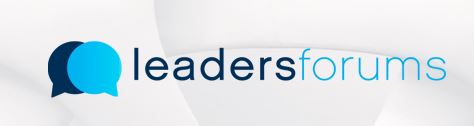 
This About Our Leaders provides a short biography of our leaders for our Richmond, Virginia Leaders Forum on March 29, 2018. The Leaders Forums are face-to-face meetings across the US, Canada and soon the globe, to gather leaders discuss, explore and workshop ideas, problems and potential solutions. This year our theme is Experiments in Innovation. Experts from the LYRASIS team and from the LYRASIS membership bring new concepts, trends and ideas surrounding innovation to be round-tabled. Many of the Forums participants are members of the LYRASIS Leaders Circle, the general LYRASIS membership and invitation only community drivers within the archive, library and museum profession surrounding Richmond, Virginia. By reading each short biography below, you’ll get to know our leaders engaging in our Leaders Forum Richmond Virginia, Experiments in Innovation.Our LeadersNan Carmack is the Director of Library Networking and Development at the Library of Virginia after having worked in public libraries for 14 years. This position allows her to support all of the Commonwealth's public libraries. Nan Carmack holds an MLS from Drexel University and an Ed.D. in Organizational Leadership from Lynchburg College. Dr. Carmack received the Donna G. Cote Librarian of the Year for 2016 by the Virginia Library Association. She has three adult children and she and her husband are enjoying their new Richmond life with their three furbabies. Mark de Jong is the Head of Collection Access Section at the National Library of Medicine. Dr. de Jong's expertise is in management and leadership. Of particular interest to him are effectiveness and leader attributes, leader motivation, decision theory, service design, managerial cognition, and change management. He is also knowledgeable on issues of copyright, history, and historical research. Dr. de Jong currently serves as the Head of the Collection Access Section at the National Library of Medicine in Bethesda, Md. He also teaches in the doctoral program at the University of Maryland University College. Dr. de Jong holds a doctorate in management, an MLS, and an MA in history. Mark is a member of the Leaders Circle.Leigh Ann DePope is the Head, Acquisitions & Data Services at University of Maryland, College Park. She received her MLIS from Clarion University, Pennsylvania. She has worked as an 
Electronic Resources and serials librarian at Salisbury College. She also served as the Library Director at Seaside District. Leigh Ann is a member of the Leaders Circle.Karen Diaz joined the West Virginia University Libraries in January 2016 and was appointed to Interim Dean in July 2018.  Since arriving at WVU Karen has begun shaping an infrastructure for WVU to meet the new challenges and growth as a 21st century research library and has introduced a new “engaged librarian” model to enhance our liaison librarians’ efforts in supporting the goals and needs of the university.Karen came to WVU from Ohio State University Libraries where she was head of their Teaching and Learning Department. In that role, she provided leadership to the University Libraries information literacy instruction program and led implementation strategy. While at OSU Karen also co-founded and headed a cross-campus Digital Storytelling Team for 10 years. Her research and publication has been in the areas of digital storytelling and information literacy. She is completing her term as president of the board of the LOEX organization that provides professional development for instruction librarians.  She has served as manuscript and peer reviewer for the seminal academic library journal, College and Research Libraries. For several years she edited a column in Research and User Services Quarterly tracking the changes in reference service as information moved increasingly to the Internet. She received her Bachelor of Arts degree in English literature from the University of New Orleans in 1984 and her Master’s in Library Science from Louisiana State University in 1987.Jennifer Diffin is the Head, Library Technology Services Section at the National Library of Medicine (NLM) where she oversees management of the ILS, digital repository, discovery, ERMS, OpenURL resolver, and other homegrown systems as well as technical support for the Technical Services Division. She has been at NLM for 3 ½ years. Her previous experience includes similar management positions at academic institutions for 16 years. She holds an MS in Library Science from Simmons College. Jennifer is a member of the Leaders Circle.Georgie Donovan is the Associate Dean for Collections and Content services at William & Mary Libraries in Williamsburg, Virginia.  She has worked at Appalachian State and University of Arizona as well as paraprofessional roles at academic and public libraries.  Before librarianship, she earned an MFA in creative writing and taught college English for five years in the U.S., Japan, and Chile.  She has served as a facilitator for student and community groups, particularly related to biodynamic agriculture.  Her work with finance, collection development, and strategic planning is coupled with a background in assessment and accreditation: she led Appalachian State's SACSCOC successful reaccreditation in 2013 and is incoming chair of the ACRL Trends and Statistics Editorial Board. Georgie is a member of the Leaders Circle.
Sue Erickson is Director of Hofheimer Library at Virginia Wesleyan University. She has an M.S.L.S. from the University of North Carolina at Chapel Hill and a B.A. in English from Trinity College, Hartford CT; she also completed all the coursework towards an M.A. in Literature at Trinity.  Sue is a member of the Leaders Circle.Sue is interested in using a variety of assessment techniques to demonstrate the value of the library to the institution, including linking library services to student success. She serves as an evaluator for SACSCOC. Sue enjoys working with faculty as they develop new courses and curricula. She thrives on coaching the library staff to reach for their individual potential. A trained facilitator, Sue has provided staff retreat facilitation for other campus departments and for other academic libraries. Sue is also interested in faculty development and has been part of an AAC&U Faculty Collaboratives project. She is currently serving as Associate Hub Director for OpenLearning '18, a cMOOC.Nancy Falcani-White is the Director of the McGraw-Page Library and associate professor at Randolph-Macon College in Ashland, VA. She received her doctorate in instructional technology from Northern Illinois University and her master’s degree in library and information science from the University of Illinois at Urbana-Champaign. Her bachelor of arts degree is from Wheaton College in Illinois.Marc Finney is the Dean of Library Services at Norfolk State University. He is also a Pastor at Olive Branch RZUA Church. Before serving as the Dean at NSU, he provided his leadership experience to Saint Paul’s College in their Technically Services department and as the Director at Halifax Community College. He is LYRASIS’s newest Leaders Circle Member.Jimmy Ghaphery is the Associate University Librarian for Scholarly Communications and Publishing at Virginia Commonwealth University. Starting as a library assistant with the VCU Libraries in 1993, he has steadily taken on greater roles and responsibilities, becoming Librarian for Instructional Technology in 1994 and Head, Digital Technologies in 2004. As head of Digital Technologies, he expanded the department to 12 full-time staff responsible for all aspects of technology development, management and support. Notable accomplishments include introducing the first cloud-based integrated library system at a major research library system in 2012. He has accelerated development of repository and publishing technologies at VCU over the past three years, including publication of VCU’s first nationally-available digital journals, vastly expanded digital collections and electronic theses and dissertations.Ghaphery holds the B.A. in English from the College of William and Mary, the Master of Teaching in English Education from VCU and the Master of Education in Adult Education from VCU. Jimmy is a member of the Leaders Circle.


Will Glasco is the Director of Development at Preservation Virginia. Prior to his work with Preservation Virginia he was the Development Manager at the American Civil War Museum. He has a Creative Writing degree from the University of North Carolina Wilmington. In the museum world, Will has the opportunity to see the institution holistically, working with every department and supporting efforts throughout the entire organization. He is interested and passionate about grant writing. Shari Henry is the Director of Library Services for Roanoke County. Before moving to Roanoke, she served as Materials Management Division Chief in Arlington County, in various library positions in Hopewell and Chesterfield, and worked in urban ministry. She has been married forever, has three grown children, and two very spoiled, well-loved Coonhounds.Richard Hodges serves as Director of Learning Resources for Thomas Nelson Community College. Along with his duties as Director of Learning Resources, Richard previously served as the Interim Provost of Thomas Nelson's Historic Triangle Campus in Williamsburg. Before joining Thomas Nelson in 2010, Richard worked in both academic and public libraries in Kansas, Mississippi, Pennsylvania and New Jersey. He holds a bachelor’s degree in applied music from Wichita State University (Kansas), a master’s degree in applied music from the University of Mississippi and a Master’s of library and information science degree from Louisiana State University. In 2016, Richard completed his Doctor of Education degree in Education Policy Planning and Leadership from the College of William & Mary. His dissertation, Emerging from Resistance: The Origins of The Virginia Technical College System chronicles the beginnings of the Virginia Community College System. The Technical College System was the precursor to the Virginia Community College System. 
Along with his library background, Richard is an accomplished musician having appeared as saxophone soloist in Europe, Canada, and throughout the United States including his debut recital in Weill Recital Hall at Carnegie Hall in New York City. He has served as a music faculty member at colleges in Mississippi and New Jersey and is an adjunct music instructor for Thomas Nelson. Richard and his wife Lynn live in Williamsburg with their have two cats, Chester and Rudy. 
Meg Hughes is the Curator of Archives at the Valentine Museum. She joined the Valentine in 2004 and manages the museum’s archival holdings and research services. She holds an M.S. in Information (Archives and Records Management) from the University of Michigan and an A.B. in History from Princeton University. Prior to the Valentine, Meg worked and interned at Princeton’s Seeley G. Mudd Manuscript Library, Yale University Library (Manuscripts and Archives) and the University of Michigan’s Bentley Historical Library.Shauna Hunter is the Library Director of the Bortz Library at Hampden-Sydney College. Shauna became the Director in June 2017, and before that, from 2002-2017, I was the Public Services Librarian. My BA is from Virginia Tech, and my MLIS is from the University of South Carolina. 
Jennifer Hurst-Wender is the Director of Museum Operations and Education at Preservation Virginia. Jennifer joined Preservation Virginia in July of 2008 and served as the Statewide Education Coordinator until 2011 when she became the Associate Director of Museum Operations and Education and in 2013 became the Director of Museum Operations and Education. She is responsible for the interpretation, preservation and general operational details of Preservation Virginia’s portfolio of 10 properties, 6 of which are open to the public. She received a BA in History from Virginia Commonwealth University in 2003, and an MA in Museum Education from the University of the Arts in 2006.  Currently a resident of Richmond, VA, she lives in an old farm house with her husband, two dogs, two snakes, back yard chickens, and raised bed gardens. She regularly teaches vegan cooking and kombucha brewing classes.Pam Johnson is the Digital Resources and Research Instruction Librarian at Moravian College, Bethlehem, Pa. In her role, she is developing the college’s first historical digital collection chronicling life at the Moravian Seminary and College for Women.  Prior to her tenure at Moravian, she held positions at DeVry University, as Director of the Philadelphia campus and at RFB&D (Recording for the Blind & Dyslexic) as Director of Library Services.  She received her Master of Library Science from Rutgers University. Pam is a member of the Leaders Circle.Dr. Jan Lewis is the Director of the J.Y. Joyner Library at East Carolina University.
Lewis has been interim dean of academic library services at ECU since August 2012. She has overseen the creation and dedication of the Janice Hardison Faulkner Gallery, expansion of Joyner Library operation to 24 hours/five days per week, increased grant activity and intensified emphasis on support for research and teaching at ECU.

She joined Joyner Library in 1999 as the first coordinator of library instruction and held positions of business librarian, head of reference services and associate dean of academic library services. Lewis earned a Juris Doctor from the University of Virginia School of Law, a master of library science degree from Catholic University of America, and a bachelor’s in economics from the College of William and Mary.Paula Martinelli joined West Virginia University Libraries in the role of Director of Development in November 2016, coming to the university with broad experience in major gift fundraising, community development, and non-profit management.  Paula has worked to expand WVU Libraries efforts in building endowment, growing special collections and annual fund giving and increasing access to grant opportunities. Previously, Paula has worked for statewide and international membership organizations promoting foundation philanthropy and executive development training.
She received her Bachelor of Science Degree in Information Systems/Public Policy and Management from Carnegie Mellon University in 1986 and her Master’s in National Security Studies from Georgetown University in 1990.Gail McClenney has served as the Director of Fintel Library, Roanoke College since July 2015.  Ms. McClenney has oversight for user experience, resources, and budget and operations for the Archives, Instruction & Research Services, Lending & Interlibrary Loan Services, and Systems & Technical Services.  Prior to her arrival at Roanoke College, McClenney served as Deputy Director of the Atlanta University Center Robert W. Woodruff Library in Atlanta, GA.  Ms. McClenney has also held positions at the University of California – Santa Barbara, Virginia State University, Old Dominion University, and Georgia State University. She has also served as an adjunct instructor for the School of Library and Information Science at The Catholic University of America in Washington, D.C. McClenney received a Master of Science in Library Science from the University of North Carolina at Chapel Hill and a Bachelor of Arts in Spanish from the College of William and Mary.  She is a member of the American Library Association and the Association of College and Research Libraries and several of its sections.  Gail is a member of the Leaders Circle and the LYRASIS Board Chair.Sara McKnight is the Business Coordinator for the Roanoke County Public Library system. Her background is in business and public administration. She is married with two energetic boys. Christina Newton is the Associate Director of the Virginia Association of Museums. Christina Newton has served Richmond’s nonprofit arts and cultural sector for over two decades, serving most notably as founder and director of the nonprofit Curated Culture where she managed Richmond’s First Fridays Art Walk. For the last seven years, she has been dedicated to supporting Virginia’s vibrant museum community starting as project manager of VAM’s Virginia Collections Initiative and currently as assistant director where she manages programs. Christina is proud to have been selected to participate in the 2016 Collective Wisdom: Museums, Archives and Libraries (LAM) Conference Exchange, a project of the Coalition to Advance Learning in Archives, Libraries and Museums. Andrew Pearson has served as director of the library at Bridgewater College since 2007. Before coming to Bridgewater, he directed the Florida Southern College library from 1995-2007 and served as a reference librarian from 1990-1995. He received his degree in librarianship from the University of South Carolina in 1987 and a Master of Arts in Medieval Studies from Western Michigan University in 1990. He is currently engaged in a library renovation and construction project at Bridgewater College transforming the library to what will soon become the John Kenny Forrer Learning Commons. Ellen Ramsey is the director for Scholarly Repository Services at the University of Virginia Library. She works to make scholarly content generated by the UVA community openly accessible whenever possible. Her responsibilities in scholarly repository services encompass oversight of UVA's current Fedora-based repository (Libra) and planning for future institutional repository content, administration, and infrastructure needs. She serves as a member of the Library’s Extended Leadership team as a co-lead for the Content Stewardship area. Ellen is a member of the Leaders Circle.Angela Rice is the Dean of the Jerry Falwell Library at Liberty University. Serving more than 25 years in education, Angela Rice has spent the last four as dean of the Jerry Falwell Library at Liberty University focusing on communicating the library’s impact on student success and using data to guide budgetary decisions. With also a background in business, she has overseen a customer service model where library decisions are student centered. With degrees from Longwood University and Syracuse University, her research interests include the impact of customer service on library usage and student success. Tina Rollins is the Library Director of The William R. and Norma B. Harvey Library at Hampton University.  Mrs. Rollins is responsible for the operation of the Harvey Library, the Architecture Library, the Music Library, and the College of Virginia Beach Information Resource Center.  Mrs. Rollins assumed her current position in July 2014. She previously served as Assistant Director for Technical Services at the Harvey Library in which she was responsible for managing the cataloging department.  Mrs. Rollins has held positions as Collection Development Librarian for the Levi Watkins Learning Center at Alabama State University and library assistant positions at the University of North Carolina at Chapel Hill and Virginia State University.  Mrs. Rollins has a mission to make the Harvey Library student-centric and engaging for all users. Tina is a member of the Leaders Circle.Margaret Saponaro directs the collection development work of the University of Maryland Libraries’ (UMD) subject specialist liaison librarians, with primary responsibility for content and budgeting of the UMD Libraries' general collections. She serves on the Collection Strategies and Services (CSS) administrative team in policy creation and strategic planning across the entire division. Her research interests include public services in academic libraries and collection development.  Margaret is a member of the Leaders Circle.Sandra Treadway has served as Librarian of Virginia since July 2007, overseeing the Library’s comprehensive collection of print and manuscript materials (including the state archives) documenting the history, culture, and government of Virginia over the past 400 years.  Prior to her appointment as Librarian of Virginia, Treadway served as deputy director of the Library and before that as head of the Library’s historical publications division.  She is a graduate of Manhattanville College and holds a doctoral degree in American History from the University of Virginia and a master’s degree in Library and Information Science from the University of Tennessee.  She is the author of Women of Mark: A History of the Woman's Club of Richmond, Virginia, 1894-1994 (1995) and coeditor of The Common Wealth: Treasures From the Collections of the Library of Virginia (1997) and of the two-volume set Virginia Women: Their Lives and Times (2015 and 2016).  She is a frequent speaker on library issues as well as Virginia and women’s history topics.  She serves on several commissions and state advisory groups, including the Virginia Freedom of Information Advisory Council and the Virginia Women’s Monument Commission.  Georgia Williams is the University Librarian for Chowan University.  She has over 19 years of experience in academic libraries.  Her expertise includes training and instruction, systems administration, and technical services.  She graduated from Meredith College with a degree in Biology and from University of Tennessee, Knoxville with a Master of Science, Information Science.Janet Woody is the librarian/archivist at Lewis Ginter Botanical Garden. She received her MLS at the University of Kentucky. Before joining the Botanical Gardens she was the cataloger at the Library of Virginia and Virginia Commonwealth University, and served as the Head of Automation at VCU. John Ulmscheider is the University Librarian at Virginia Commonwealth University. He received his M.S. Library Science from the University of North Carolina-Chapel Hill and his B.A. in Religious Studies from the University of Virginia. John’s previous professional experience includes Associate Director for Information Technology, North Carolina State University Libraries Head of Library Systems, North Carolina State University Libraries and Systems Manager, College of William and Mary. He is a published scholar and has been active on many committees including Scholarly Publishing and Academic Resources Coalition (SPARC) Steering Committee. He is a member of the Leaders Circle.Nicholas Zmijewski is the Archivist at the Industrial Archives and Library in Bethlehem, Pennsylvania. He has been elected to serve as the ArchivesSpace Board representative for Very Small member institutions.If you have any questions or would like to join us for a future Forum, please contact Jenn Bielewski, Community Engagement Manager,  jennifer.bielewski@lyrasis.org, 800-999-8558x2915
